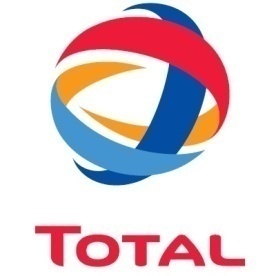 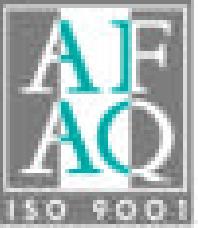 MARTOL LVG 25 - легко испаряемое масло для протягивания/ волочения прута (проволоки) черных и цветных металлов средней и высокой прочности.Легкие и среднесложные штамповочные операции. Для листов толщиной < 2 мм MARTOL LVG 25 может наноситься кистью, валиком или распылением. MARTOL LVG 25 CF характеризуется:Высокой летучестью;Хорошими смачивающими свойствами и высокой укрывистостью;В некоторых случаях может применяться на металлах с покрытием;Оставляет на поверхности тонкую пленку, что позволяет избежать операции   удаления смазки.